Agenda #3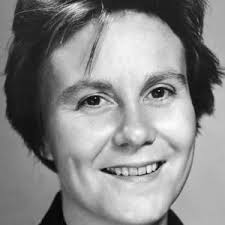 September 25th – October 3rd  
Humanities (3) Mr. HaflinA Look Ahead: Chromebook Work on 10/5, Creative Essay #2, more TKAM, RP OutlineB BlockMondaySeptember 25Day 1ClassworkChapters 7-8 TKAM dueHow to Take Notes: Research PaperPurdue OWL WebsiteLMC ResearchHomework  Please complete Source Notes #1 for tomorrow (printed)Literary Devices Quiz A-E WednesdayTuesdaySeptember 26Day 2ClassworkCollect Source Notes #1/ReviewLMC ResearchHomework  Please finish Source Notes #1 for tomorrowPlease complete Source Notes #2 for Friday (printed)Literary Devices Quiz A-E tomorrowWednesdaySeptember 27Day 3ClassworkLiterary Devices A-E QuizEnglish Chromebooks for ResearchReading Chapter 9Homework  Please finish reading Chapter 9 and answer the SG questions for tomorrowPlease complete Source Notes #2 for Friday (printed)ThursdaySeptember 28Day 4Open House! 7 PM HHSClassworkReview Chapter 9Reading Chapter 10English Chromebooks for ResearchHomework  Please finish reading Chapters 10 and 11 and answer the SG questions for tomorrowPlease complete Source Notes #2 for tomorrow (printed)TKAM Part One Quiz on TuesdayFridaySeptember 29Day 5ClassworkSource #2 Notes and Ch. 10-11 dueReview Chapters 10-11Words of Wisdom or Local Legends Handout/ActivityHomework  Please finish the activity for TuesdayTKAM Part One Quiz on TuesdayLiterary Device A-M Quiz on WednesdayMondayOctober 2Day 6No Class TodaySame HW as Day 5TuesdayOctober 3Day 7ClassworkTKAM Part One QuizReturn Essay #1Essay Workshop Improving Lead-Ins, DQ integration, and AnalysisLiterary Device ReviewHomework  Literary Device Quiz A-M tomorrowSource Notes #3 and thesis due Friday (printed)